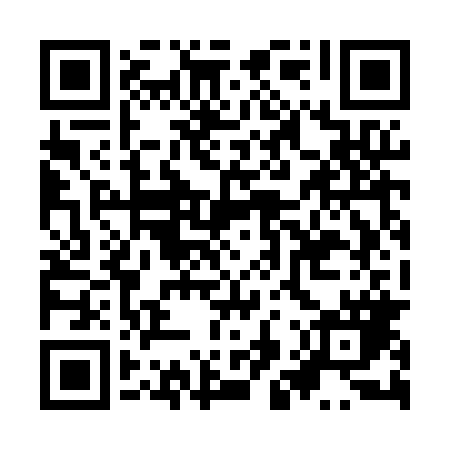 Prayer times for Chodkowo Kuchny, PolandWed 1 May 2024 - Fri 31 May 2024High Latitude Method: Angle Based RulePrayer Calculation Method: Muslim World LeagueAsar Calculation Method: HanafiPrayer times provided by https://www.salahtimes.comDateDayFajrSunriseDhuhrAsrMaghribIsha1Wed2:215:0212:335:428:0510:342Thu2:205:0012:335:438:0610:383Fri2:194:5812:335:448:0810:384Sat2:184:5612:335:458:1010:395Sun2:174:5412:325:468:1210:406Mon2:174:5212:325:478:1310:407Tue2:164:5112:325:488:1510:418Wed2:154:4912:325:498:1710:429Thu2:144:4712:325:508:1810:4310Fri2:144:4512:325:518:2010:4311Sat2:134:4312:325:528:2210:4412Sun2:124:4212:325:538:2310:4513Mon2:124:4012:325:548:2510:4514Tue2:114:3812:325:558:2710:4615Wed2:104:3712:325:568:2810:4716Thu2:104:3512:325:578:3010:4717Fri2:094:3412:325:588:3110:4818Sat2:094:3212:325:598:3310:4919Sun2:084:3112:326:008:3510:5020Mon2:074:2912:326:008:3610:5021Tue2:074:2812:326:018:3810:5122Wed2:064:2712:336:028:3910:5223Thu2:064:2512:336:038:4010:5224Fri2:064:2412:336:048:4210:5325Sat2:054:2312:336:058:4310:5426Sun2:054:2212:336:058:4510:5427Mon2:044:2112:336:068:4610:5528Tue2:044:2012:336:078:4710:5529Wed2:044:1912:336:088:4810:5630Thu2:034:1812:336:088:5010:5731Fri2:034:1712:346:098:5110:57